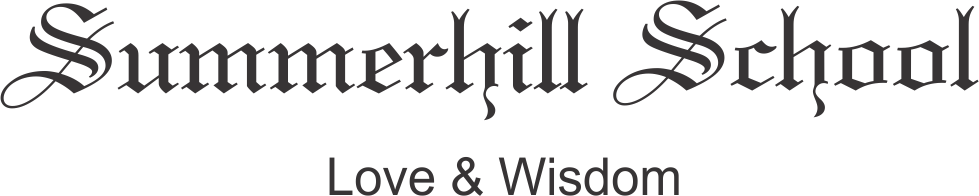 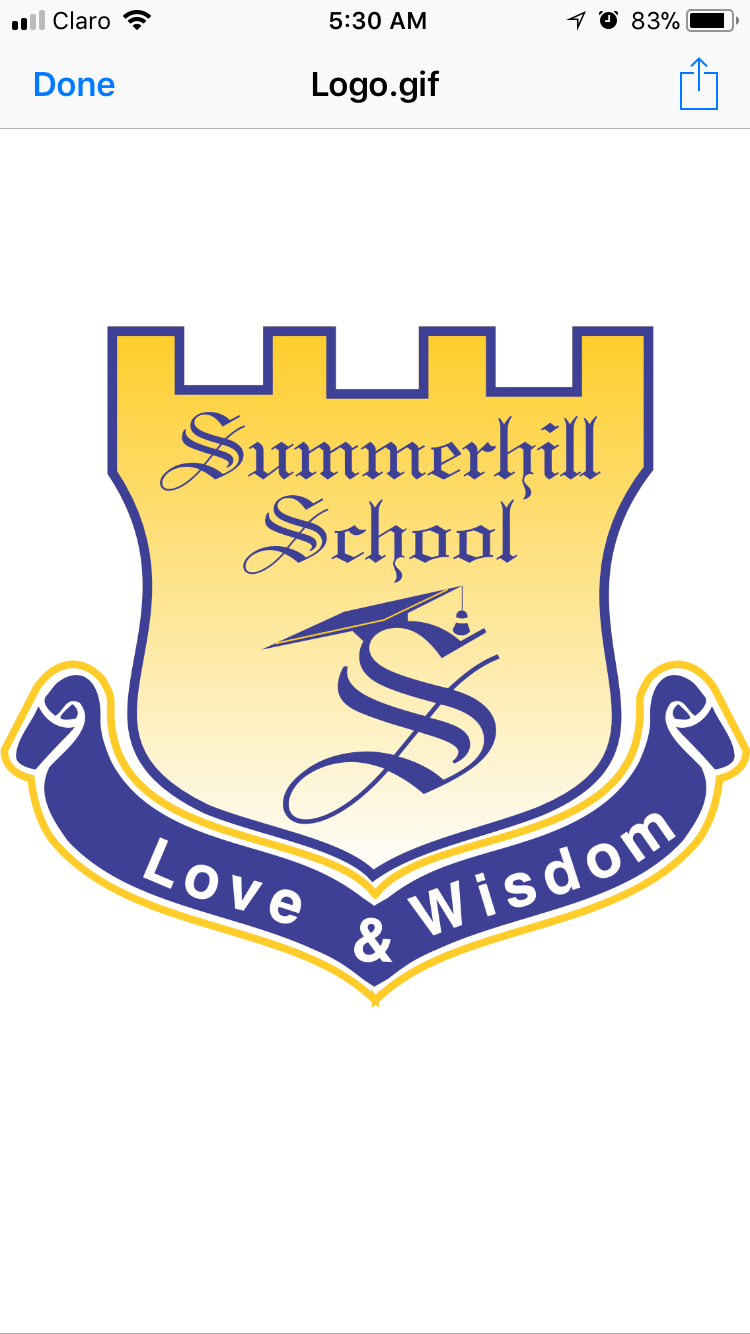                            ORGANIZADOR GRÁFICO DE UNIDAD DIDÁCTICAAsignatura: Lengua Castellana                  	Unidad N.    2                                             Grado: TerceroFecha:    13 ABRIL 2021                   	              Profesor: Rosa Casas, Marcela Pinzón y Angela SalasTÍTULO:HILOS CONDUCTORES:TÓPICO GENERATIVO:METAS DE COMPRENSIÓN:Género Lírico – la poesía¿Cuáles son las partes de un poema?¿Cómo se organiza una oración?¿Por qué las palabras tienen sinónimos y antónimos?¿Para qué se realizan las mesas redondas?  Reconocerá los textos que pertenecen al género lírico, mediante la clasificación de su estructura y los elementos que los componen, para el disfrute de estos al momento de su lectura y reconocer su contenido al escribirlos.Empleará la organización de la oración a través de la producción de textos escritos teniendo en cuenta sus partes, y los aspectos gramaticales para una correcta redacción.Comparará la función de los antónimos, los sinónimos y la tilde diacrítica en la lectura de diferentes textos y los tendrá en cuenta al momento de la producción de textos coherentes.Realizará una intervención oral en una mesa redonda, teniendo en cuenta las partes de esta, para lograr un desenvolvimiento correcto ante el público.DESEMPEÑOS DE COMPRENSIÓNTIEMPOVALORACIÓN CONTINUAVALORACIÓN CONTINUAACCIONES REFLEXIONADASFORMASCRITERIOS DEL ÁREAETAPAEXPLORA-TORIAAnalizar las características y elementos que componen el poema.Identificar las partes la oración y las palabras que la componen.Reconocer la importancia de los sinónimos, los antónimos y su uso, en las producciones escritas.Dialogar sobre un texto relacionado con los derechos de los niños.2SEMANASEscuchando canciones y leyendo poemas de escritores destacados. https://youtu.be/qmY2ExFo5ZQ Observando las oraciones e identificando si tienen sentido.Jugando a los similares y contrarios.Identificando los sinónimos, los antónimos y la tilde diacrítica.Indagando un texto y dando el punto de vista.Proyecto de Síntesis:Seleccionando el poema y la canción que más les gustó de las vistas en clase.Comprensión e interpretación de poemas y poesías.Producción textual.Literatura.Ética de la comunicaciónETAPAGUIADAReorganizar las características y los elementos de los textos de género lírico e identificar los textos que corresponden a este género.Evaluar los elementos gramaticales que componen la oración, las partes y las clases de estas. Dar sentido a un texto haciendo uso de los antónimos, los sinónimos y de la tilde diacrítica.Saber las funciones y roles para participar en una mesa redonda.4SEMANASOrganizando los diferentes poemas y canciones, usando los elementos descritos y realizando producciones escritas, trabajando en el libro, presentando actividad evaluativa y escribiendo su propio poema. Ejercicio de Taller de poesía (liveworksheets.com)Realizando actividades de corrección de oraciones, organizando palabras para formar oraciones, identificando las clases de oraciones y trabajando en el libro, en la guía y presentando actividades evaluativas.Reescribiendo textos con sinónimos, antónimos, utilizando la tilde diacrítica, usando el diccionario, realizando actividades del libro, guía, y presentando actividades evaluativas.Indagando sobre un tema, participando en la mesa redonda de forma activa y respetuosa.Proyecto de SíntesisAnalizando el caligrama más conveniente para la realización del poema y la canción.Comprensión e interpretación de textos.Producción textual. Literatura.Medios de comunicación y otros sistemas simbólicos.PROYECTODE SÍNTESIS“Dibujo mi poema y dibujo mi canción”Realizar un caligrama sobre una canción y un poema visto, estos deben tener el mismo tema.2SEMANASProyecto de Síntesis:
* Seleccionando el poema y la canción que más les gustó de las vistas en clase.* Analizando el caligrama más conveniente para la realización del poema y la canción.* Realizando los caligramas.* Socializando su creación con los compañeros.Producción textual.Medios de comunicación y otros sistemas simbólicos (producción escrita).Ética de la comunicación (producción oral).